В соответствии со статьёй 61 Устава городского округа город Губкинский Ямало-Ненецкого автономного округа, Администрация города Губкинского п о с т а н о в л я е т:    1. Внести в постановление Администрации города Губкинского                    от 23 августа 2021 года №1250 «О временном  прекращении движения всех видов транспортных средств по автомобильным дорогам общего пользования местного значения в границах городского округа город Губкинский Ямало-Ненецкого автономного округа» следующие изменения:1.1. изложить приложение №1 в редакции согласно приложению №1 к настоящему постановлению;1.2. изложить приложение №3 в редакции согласно приложению №2 к настоящему постановлению;1.3. изложить приложение №5 в редакции согласно приложению №3 к настоящему постановлению;1.4. дополнить приложениями №9 и №10 в редакции согласно приложениям №4 и №5 к настоящему постановлению.2. Опубликовать настоящее постановление в газете «Губкинская неделя» и разместить на официальном сайте Администрации города Губкинского.Глава города	                                                             А.М. Гаранин Приложение №1Утвержден постановлением Администрации города       «26» августа 2021 года № 1263              План прекращения движения транспортных средств Приложение №2Утверждена постановлением Администрации города                                                                                 «26» августа 2021 года № 1263Схема организации дорожного движения                         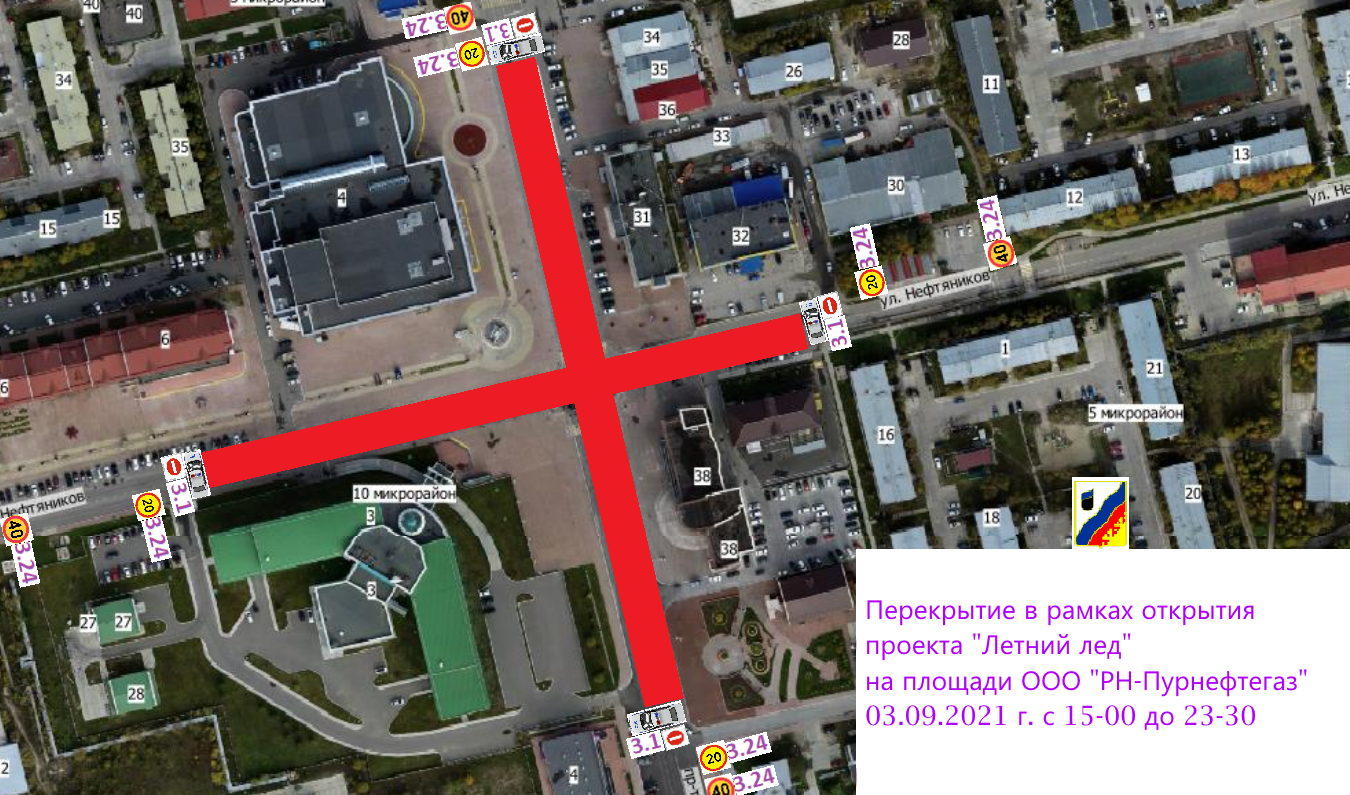 Приложение №3Утверждена постановлением Администрации города                                                                            «26» августа 2021 года № 1263Схема организации дорожного движения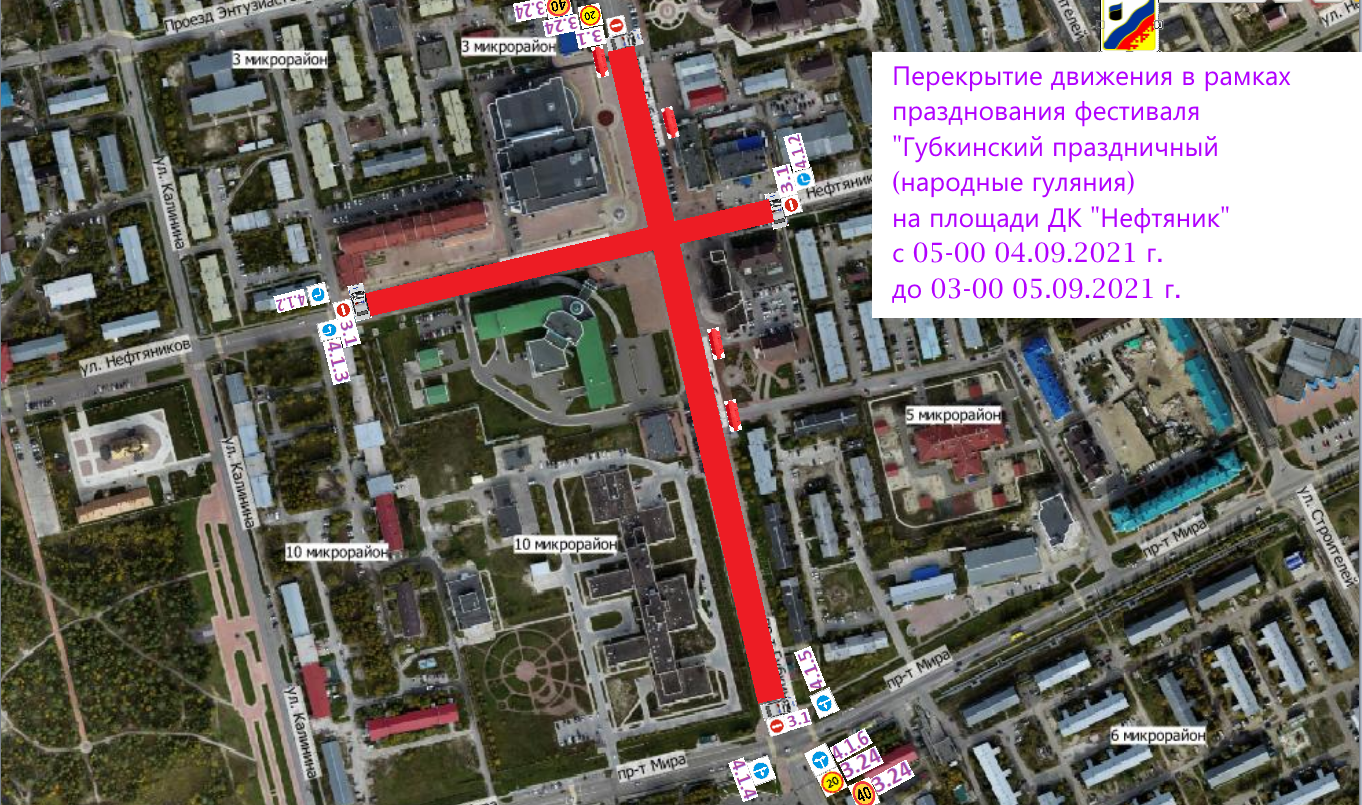 Приложение №4Утверждена постановлением                                                                                     «26» августа 2021 года № 1263Схема организации дорожного движения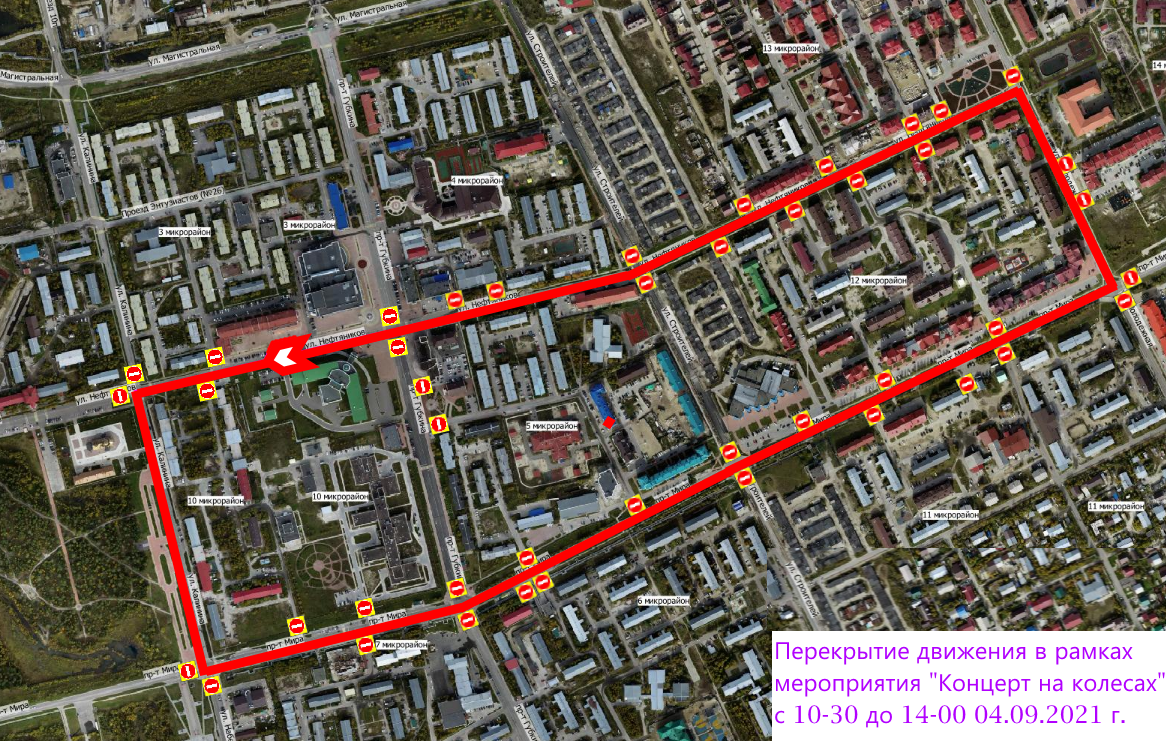 Приложение №5Утверждена постановлением Администрации города                                                                                    «26» августа 2021 года № 1263Схема организации дорожного движения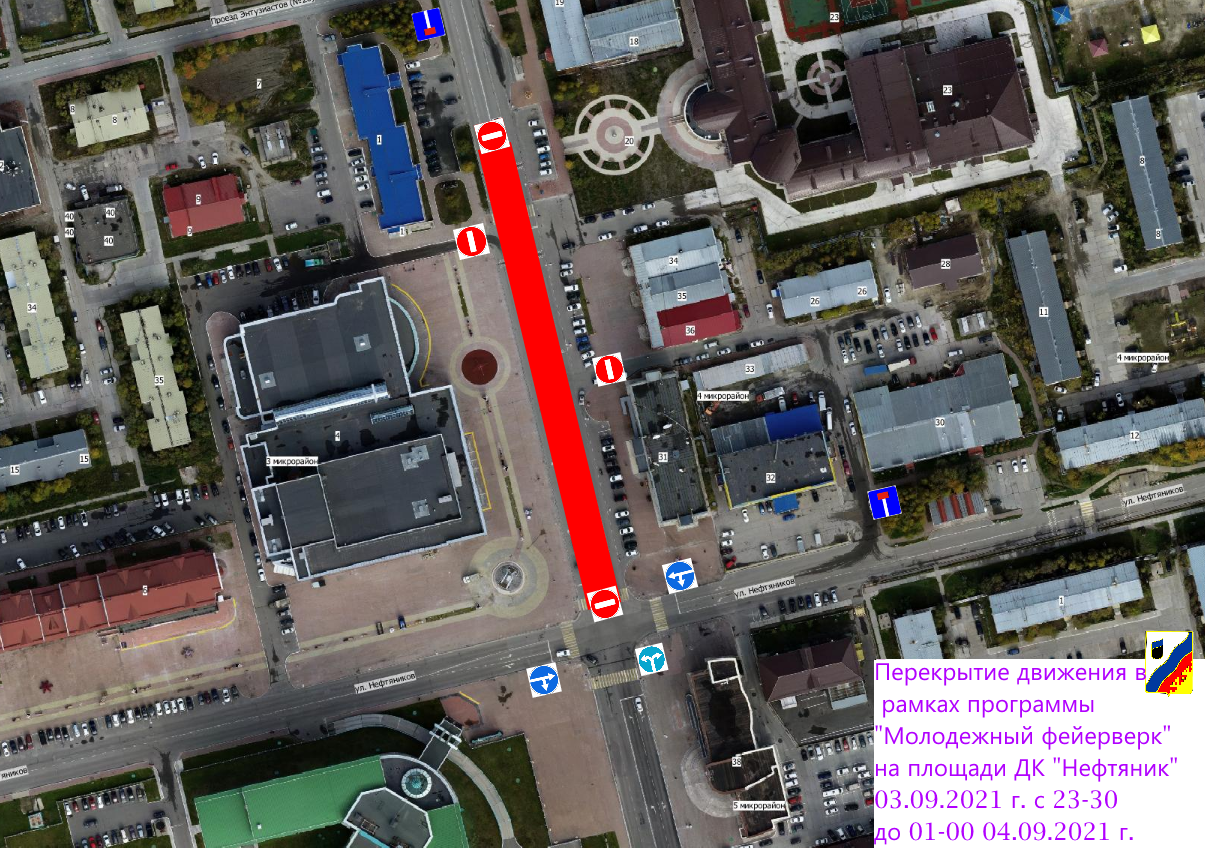 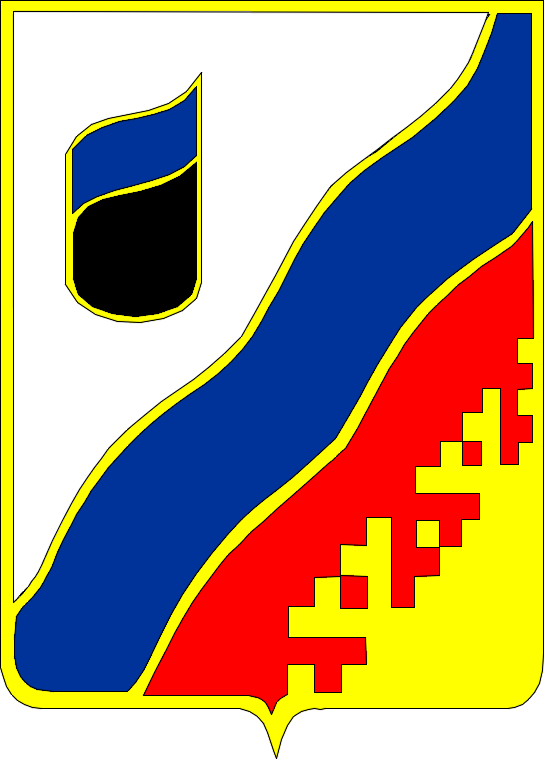 АДМИНИСТРАЦИЯ   ГОРОДА   ГУБКИНСКОГОП О С Т А Н О В Л Е Н И ЕАДМИНИСТРАЦИЯ   ГОРОДА   ГУБКИНСКОГОП О С Т А Н О В Л Е Н И ЕАДМИНИСТРАЦИЯ   ГОРОДА   ГУБКИНСКОГОП О С Т А Н О В Л Е Н И ЕАДМИНИСТРАЦИЯ   ГОРОДА   ГУБКИНСКОГОП О С Т А Н О В Л Е Н И ЕАДМИНИСТРАЦИЯ   ГОРОДА   ГУБКИНСКОГОП О С Т А Н О В Л Е Н И ЕАДМИНИСТРАЦИЯ   ГОРОДА   ГУБКИНСКОГОП О С Т А Н О В Л Е Н И ЕАДМИНИСТРАЦИЯ   ГОРОДА   ГУБКИНСКОГОП О С Т А Н О В Л Е Н И Е26 августа 2021 года26 августа 2021 года№№1263О внесении изменений в постановление Администрации города Губкинского от 23 августа 2021 года №1250 «О временном  прекращении движения всех видов транспортных средств по автомобильным дорогам общего пользования местного значения в границах городского округа город Губкинский Ямало-Ненецкого автономного округа»О внесении изменений в постановление Администрации города Губкинского от 23 августа 2021 года №1250 «О временном  прекращении движения всех видов транспортных средств по автомобильным дорогам общего пользования местного значения в границах городского округа город Губкинский Ямало-Ненецкого автономного округа»О внесении изменений в постановление Администрации города Губкинского от 23 августа 2021 года №1250 «О временном  прекращении движения всех видов транспортных средств по автомобильным дорогам общего пользования местного значения в границах городского округа город Губкинский Ямало-Ненецкого автономного округа»О внесении изменений в постановление Администрации города Губкинского от 23 августа 2021 года №1250 «О временном  прекращении движения всех видов транспортных средств по автомобильным дорогам общего пользования местного значения в границах городского округа город Губкинский Ямало-Ненецкого автономного округа»№п/пНаименование мероприятия, место и время проведенияПерекрытие движенияВремя перекрытия1.Монтаж главной сцены 01.09.2021-05.09.2021с 9-00Площадь ДК «Нефтяник»включая часть автодороги по ул. Нефтяников- участок дороги по ул. Нефтяников от внутриквартального проезда административного здания ООО «РН-Пурнефтегаз» до перекрестка ул. Нефтяников - пр. Губкинас 09:00 01.09.2021до 20:00 05.09.20213 сентября (пятница)3 сентября (пятница)3 сентября (пятница)3 сентября (пятница)2.Открытие детской площадки «Сказочный город»03.09.2021с 12.00 до 13.00Площадь ГДК «Олимп»- участок дороги по пр. Губкина  от перекрестка пр. Губкина и пр. Мира до здания бассейна «Фортуна» с 11:00 до 13:303.Открытие проекта «Летний лед»03.09.2021с 18.00 до 20.00Площадь ПНГ- участок дороги по ул. Нефтяников от внутриквартального проезда административного здания ООО «РН-Пурнефтегаз» до внутриквартального проезда дома №32 мкр.4 (здание ТЦ «Ямал-Пурпе»)- участок дороги по проспекту Губкина от банка «ВБРР» до внутриквартального проезда магазин «Белита-Витек»с 15:00 до 23:304.Программа «Молодежный фейерверк».Работа торговых рядов.03.09.2021с 19.00 до 23.00Площадь ДК «Нефтяник»- участок дороги по ул. Нефтяников от внутриквартального проезда дома №6 мкр.3 до внутриквартального проезда дома №32 мкр.4 (здание ТЦ «Ямал Пурпе»)- участок дороги по проспекту Губкина от банка «ВБРР» до внутриквартального проезда   магазин «Белита-Витек» с 15:00 до 23:304.- участок дороги по проспекту Губкина от банка «ВБРР» до перекрестка с ул. Нефтяниковс 23:30 до 01:00 04.09.20214 сентября (суббота)4 сентября (суббота)4 сентября (суббота)4 сентября (суббота)5.Фестиваль «Губкинский праздничный» (народные гуляния)04.09.2019с 13.00 до 18.00Площадь ДК «Нефтяник»Проспект ГубкинаПроспект МираПлощадь ГДК «Олимп»- участок дороги по ул. Нефтяников от внутриквартального проезда дома №6 мкр.3 до  внутриквартального проезда дома №32 мкр.4 (здание ТЦ «Ямал-Пурпе»)- участок дороги по проспекту Губкина от банка «ВБРР» до перекрестка пр. Губкина - пр. Мирас 05:00ч.  04.09.2021 до 03:00  05.09.2021Перевозка  оборудования  с 05:00 ч. до 09:00ч. 04.09.20215.Фестиваль «Губкинский праздничный» (народные гуляния)04.09.2019с 13.00 до 18.00Площадь ДК «Нефтяник»Проспект ГубкинаПроспект МираПлощадь ГДК «Олимп»- от перекрестка пр. Губкина и пр. Мира до бассейна «Фортуна» включая внутриквартальный проезд за ГДК «Олимп»- участок дороги по пр. Мира от внутриквартального проезда 7 мкр. д.2 до ост. «Олимп» по пр. Мира- внутриквартальный проезд (5 мкр. Сквер им. И.М. Губкина) от дома №2 мкр.5 до дома №17 мкр.5с 08:00 до 20:006.Концерт «Вечерний Губкинский».Работа проекта «Летний лед».Праздничный фейерверк04.09.2021с 18:00 до 22:05Площадь ДК «Нефтяник»Площадь ПНГ- участок дороги по ул. Нефтяников от внутриквартального проезда дома №6 мкр.3 до внутриквартального проезда дома №32 мкр.4 (здание ТЦ «Ямал Пурпе»)- участок дороги по пр. Губкина от банка «ВБРР» до магазина «Белита-Витек» с 18:00 04.09.2021 до 03:00 05.09.20217.Мероприятие «Концерт на колесах» 04.09.2021с 11-00 до 14-00По маршруту- участок дороги по ул. Нефтяников от перекрестка ул. Нефтяников - ул. Молодежная до перекресткаул. Нефтяников - ул. Калинина- участок дороги по ул. Калинина от перекрестка ул. Нефтяников – ул. Калинина до перекрестка ул. Калинина - пр. Мира- участок дороги по пр. Мира от перекрестка ул. Калинина - пр. Мира до перекрестка пр. Мира – ул. Молодежная- участок дороги по ул. Молодежная от перекрестка пр. Мира – ул. Молодежная до перекрестка ул. Нефтяников - ул. Молодежнаяс 10:30 до 14:00 